Plant ReviewBe able to explain this: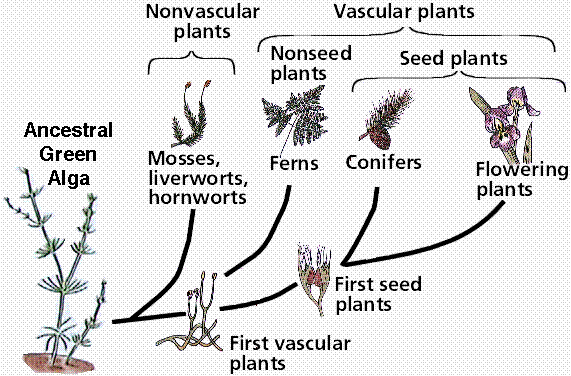 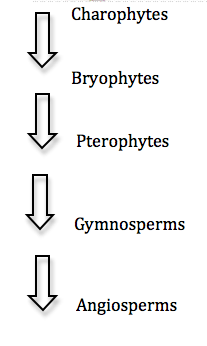 